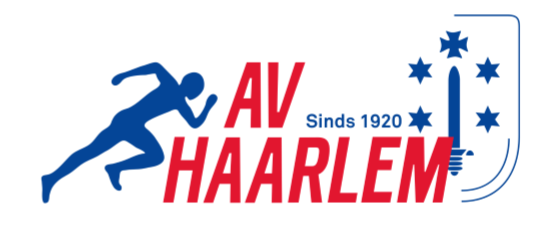 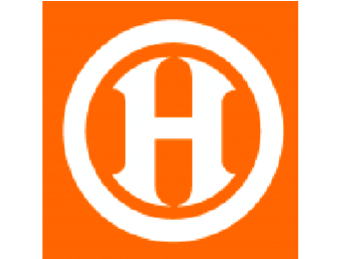 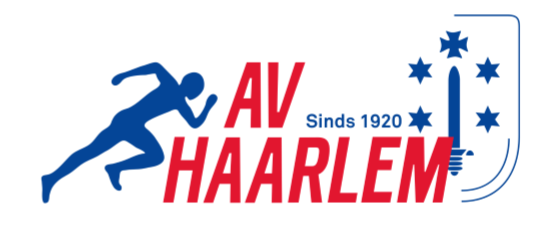 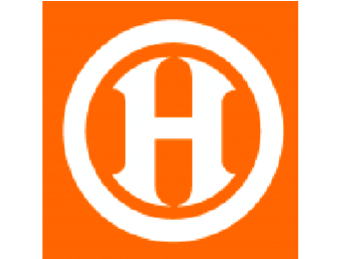  	 	 	 	 	 	 	 	 	 	Haarlem, 10 maart 2019Uitnodiging deelnemende verenigingen B competitie poule  41Op zondag 28 april wordt de 1e B juniorencompetitiewedstrijd 2019 gehouden in Haarlem. Ploegleidersbijeenkomst:   10.15 uurAanvang speerwerpen  10.30 uur, overige nummers 11.00 uurLocatie: Pim Muliersportpark, gelegen aan de Jaap Edenlaan 2, 2024 BW in Haarlem.  U bent te gast bij de verenigingen AV Haarlem en KAV Holland. Inschrijven: 	via Atletiek.nu voor vrijdag 26 april 23:59 uur Verzoek om bij de looponderdelen de beste prestatie te vermelden in verband met de serie-indelingen. Bij de technische nummers graag aangeven in welke groep een atleet wil deelnemen. Waarbij slechts één deelnemer per groep, per vereniging mag worden ingedeeld.  Per vereniging dient tenminste één jurylid te worden opgegeven (Zie WR Art. 414.2), afhankelijk van het aantal teams. Let op: geef de naam van het jurylid door via Atletiek.nu.  De juryvergadering is om 10.00 voor de jury speerwerpen, de overige juryleden om 10.30 uurOp de competitiedag zelf is wijzigen van de opstelling niet meer mogelijk. Bij uitzonderlijke situaties mag de wedstrijdleider hiervan afwijken. Contactpersonen binnen onze WOC zijn bereikbaar op het gezamenlijke adres: wochaarlem@gmail.com Let ook op de regel dat de volgorde van de lopers in de estafetteploegen moet worden opgegeven tot uiterlijk 1 uur voor aanvang van het 1e estafettenummer. Het wegen van het materiaal zal plaatsvinden aan de voorkant van het clubgebouw en kan op de volgende momenten:  10:00 uur 11:30 uur 13:00 uur 14:30 uur 